INDICAÇÃO Nº 01358/2013Sugere ao Poder Executivo Municipal operação “tapa-buracos” na Rua Profeta Miqueias, nº 96, Bairro Rochele. Excelentíssimo Senhor Prefeito Municipal, Nos termos do Art. 108 do Regimento Interno desta Casa de Leis, dirijo-me a Vossa Excelência para sugerir que, por intermédio do Setor competente, seja executada operação “tapa-buracos” na Rua Profeta Miqueias, nº 96, Bairro Rochele, neste município. Justificativa:Conforme visita realizada podemos constatar o estado de degradação da malha asfáltica da referida via pública, fato este que prejudica as condições de tráfego e potencializa a ocorrência de acidentes, bem como o surgimento de avarias nos veículos automotores que por esta via diariamente trafegam. Plenário “Dr. Tancredo Neves”, em 05 de março de 2.013.Celso Ávila-vereador-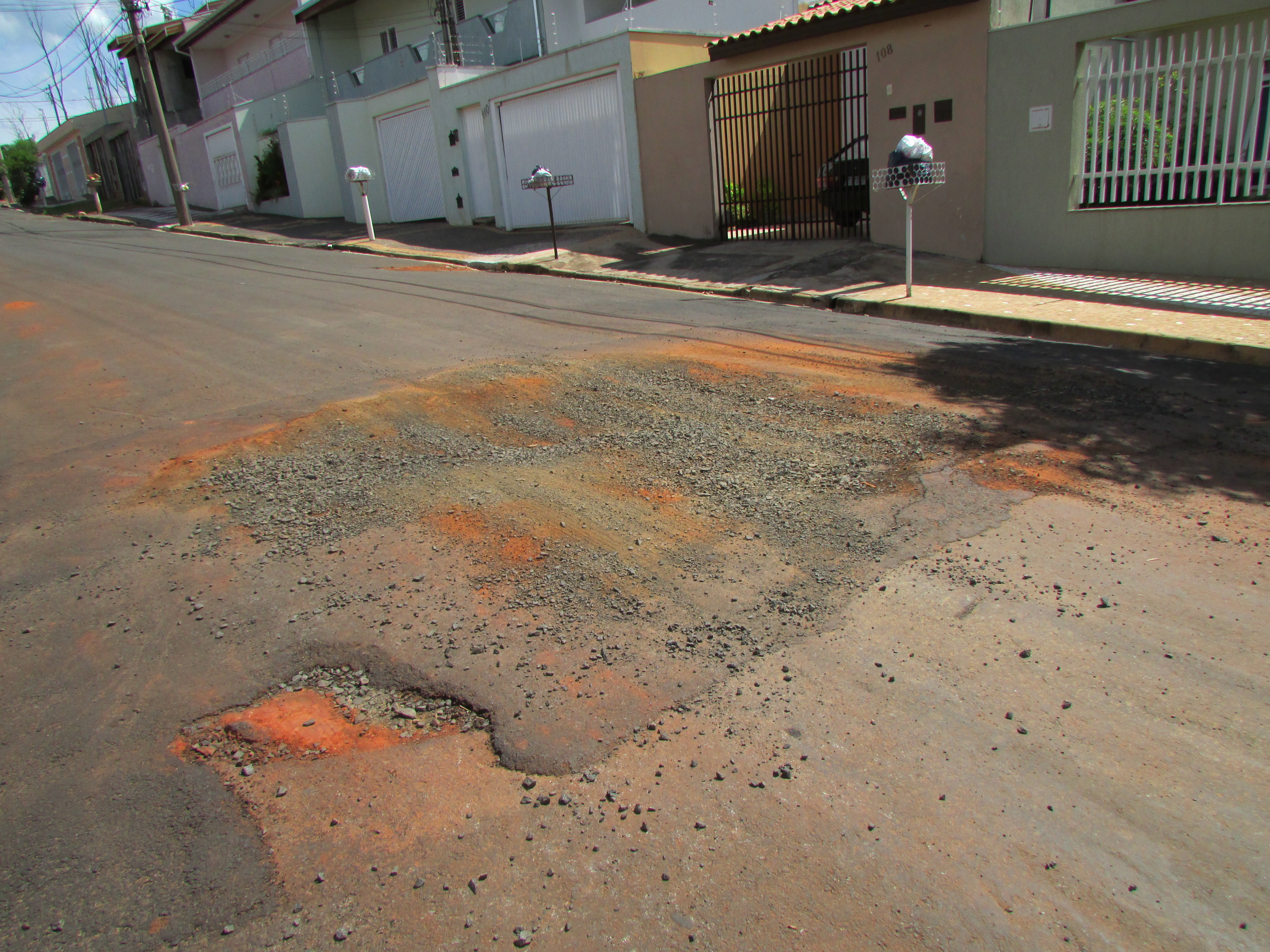 